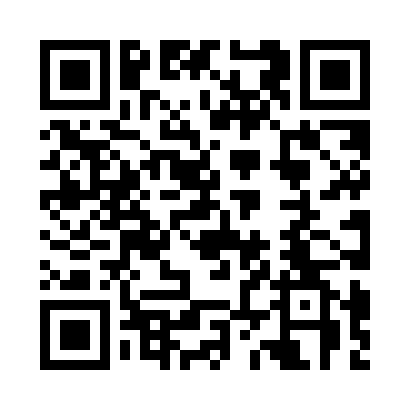 Prayer times for Skull Creek, Saskatchewan, CanadaMon 1 Jul 2024 - Wed 31 Jul 2024High Latitude Method: Angle Based RulePrayer Calculation Method: Islamic Society of North AmericaAsar Calculation Method: HanafiPrayer times provided by https://www.salahtimes.comDateDayFajrSunriseDhuhrAsrMaghribIsha1Mon3:165:121:206:529:2811:242Tue3:165:131:206:529:2711:243Wed3:175:131:206:529:2711:234Thu3:175:141:206:529:2611:235Fri3:185:151:216:529:2611:236Sat3:185:161:216:519:2511:237Sun3:195:171:216:519:2511:238Mon3:195:181:216:519:2411:229Tue3:205:191:216:519:2311:2210Wed3:205:191:216:509:2311:2211Thu3:215:201:216:509:2211:2212Fri3:215:221:226:509:2111:2113Sat3:225:231:226:499:2011:2114Sun3:235:241:226:499:1911:2015Mon3:235:251:226:489:1811:2016Tue3:245:261:226:489:1811:2017Wed3:245:271:226:479:1611:1918Thu3:255:281:226:479:1511:1919Fri3:265:291:226:469:1411:1820Sat3:265:311:226:469:1311:1821Sun3:275:321:226:459:1211:1722Mon3:285:331:226:449:1111:1623Tue3:285:341:226:449:1011:1624Wed3:295:361:226:439:0811:1425Thu3:315:371:226:429:0711:1226Fri3:345:381:226:419:0611:1027Sat3:365:401:226:409:0411:0728Sun3:395:411:226:409:0311:0529Mon3:415:421:226:399:0111:0230Tue3:445:441:226:389:0011:0031Wed3:465:451:226:378:5810:57